廉政公署德育電子故事書《不一樣的長跑者》姓名:  ________________________	   班別:  ____________ (           )             日期:__________________感謝的話試代入龍仔或阿輝的角色，寫一封感謝信給對方。(同學可自行創作，答案只供參考)      	親愛的龍仔:		謝謝你一直帶領我練習跑步!  我自小就很希望能成為一個運動員，有你協助我練跑，成為我的「眼睛」，使我夢想成真!  希望我們可以繼續好好配合，跑得更快更遠，拍檔爭取佳績!  謝謝你!										                阿輝上			迷宮遊戲現在由你當「領跑員」，帶阿輝一起走出迷宮吧!  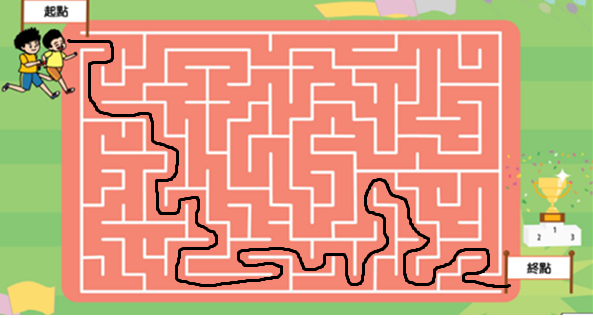 Down1. The animal tribe was holding an ______ for their chief. 3. Lion King and Crocodile Head are the two ______ of the election.4. Walala was impressed by Lion King’s speech and decided to ______ for him. 7. We should support a ______ election based on real capabilities. 